Pesterzsébet, 2017. december 17.Takaró Tamás, esperesSimeon adventjeLectio: Lukács 2, 25-32„És ímé vala Jeruzsálemben egy ember, akinek neve Simeon volt, és ez az ember igaz és istenfélő vala, aki várta az Izráel vigasztalását, és a Szent Lélek vala ő rajta. És kijelentetett néki a Szent Lélek által, hogy addig halált nem lát, amíg meg nem látja az Úrnak Krisztusát. És ő a Lélek indításából a templomba méne, és mikor a gyermek Jézust bevivék szülői, hogy ő érette a törvény szokása szerint cselekedjenek, Akkor ő karjaiba vevé őt, és áldá az Istent, és monda: Mostan bocsátod el, Uram, a te szolgádat, a te beszéded szerint, békességben: Mert látták az én szemeim a te üdvösségedet, Amelyet készítettél minden népeknek szeme láttára; Világosságul a pogányok megvilágosítására, és a te népednek, az Izráelnek dicsőségére.”Kedves Testvérek! Bizonyára mindannyian tudjuk, hiszen sokfelől hallatszik, hála legyen Istennek, rádióból, televízióból, sajtóból, amit őszintén hiányoltam hosszú évtizedeken keresztül, hogy tudatosítsák a magyar népben, a magyar emberekben, ha hívők, ha hitetlenek, ha bárhova tartoznak is, hogy most éppen advent van. Adventben élünk. Ami a keresztyén emberek számára azt jelenti, hogy mi várakozásban élünk. Az adventi keresztyén ember várakozó ember. És ugyanez jellemzi a keresztyén gyülekezetet is. A keresztyén gyülekezetnek is az a természete, hogy várakozik. Várakozás lelki állapotában él. Ez egy lelki állapot, ebben él a keresztyén ember és a keresztyén gyülekezet. Az a különlegessége van a keresztyén embernek és az a különlegessége lehet a keresztyén gyülekezetnek, hogy örvendezve vár adventben. És ennek az az oka, hogy jót várunk adventben. És amikor az ember jót vár, akkor örvendezik is a lelke. Bármilyen jóról is legyen szó. Ha az ember arra készül lelkében, hogy valami jó dolog fog történni, amit várok, hogy be fog következzen, akkor egy különös dolog tölti meg az ember lelkét, szívét, az öröm. Mert ez a kettő össze van kötve. Amikor az ember jót vár, akár az emberektől, akár az élet dolgaiban, személyesen, vagy bármilyen területen is az életében, akkor öröm tölti el a szívét. A keresztyén emberek adventjére az a jellemző, hogy örvendezve van adventjük, mert jót várnak. Persze lehet másként is várakozva élni. Keresztelő János földi élete végén mielőtt lefejezték, egy börtönbe került, mert az uralkodót megfeddte a törvénytelen szexuális kapcsolata miatt. Feltételezhette, hogy kivégzik érte. De mégis elmondta, hogy Isten előtt ez nem kedves, hogy Isten ezt nem szereti. Ez a Keresztelő János, aki hűséges, csodálatos szolgája volt Istennek és útkészítője az Úr Jézusnak, földi élete végén ott bent a börtönben a halálra várva ezt a kérdést üzeni ki Jézusnak: Te vagy akit várjunk, vagy valaki más jön majd? Te vagy az eljövendő, a megígért messiás, vagy nem te vagy? Az ő adventje élete végén egy elbizonytalanodó advent lett. És az embereknek egy nagyon jelentős része úgy él, hogy semmifajta várakozás nincs benne. Sem emberekkel kapcsolatban, sem eseményekkel kapcsolatban. Tulajdonképpen napról-napra él. És akiben nem él ilyen keresztyén advent, az örömtelenül él. Nemhogy jót vár, már semmit nem vár az életétől. És időnként csendben megfogalmazza a kérdést: Minek élek én? Mi értelme van még élni? Szóval van a keresztyén gyülekezet és hívő ember adventi alapállapota: örvendezve vár, mert jót vár. Lehetséges, hogy az ember a maga életében eljut odáig, hogy van benne várakozás, de tele van bizonytalansággal: Te vagy? Biztos te vagy? Biztos rád kell várni? Nem fogok csalódni? Ez lett Keresztelő János földi élete végén. És az emberek egy jelentős része semmit nem vár az élettől. Se jót, se rosszat. És fájva teszi fel a kérdést magának: Ugyan minek élek én? Kinek kellek én még? Mit várhatok én még az élettől? A Krisztus népének, gyülekezetének, gyermekeinek, van váradalma és igazi váradalma van. De figyeljétek meg, hogy akik adventi igéket hallhattok, vagy olvashattok, a keresztyén adventnek az egyik legdöntőbb vonása, hogy nem valamit vár, hanem valakit vár. A keresztyén advent azt jelenti, hogy nem valamit hanem valakit várok. És ha mégis lesznek az életemben dolgok, amiket várok, azok azzal a valakivel vannak összefüggésben. Azoktól soha nem független, amit várok, akitől várom. Akit mi várunk, nevezzük néven: a Krisztus Jézust. És mi Őt örvendezve várjuk mert benne jót várunk. „Mert minden jó és tökéletes adomány onnan felülről az élő Istentől száll alá.” Mi örvendezve várunk, Jézusra várunk, és ez azt jelenti, hogy jót várunk. Ma egy igazán adventi férfi Krisztusvárása van előttünk a Szentírásból. Lehet tőle tanulni, és szánjuk rá az időt, hogy tanuljunk is. Az ő neve Simeon. Ilyen jellemzést ír róla Lukács evangélista: „igaz és istenfélő, várta Izrael vigasztalását, és a Szentlélek volt őrajta”. Nem akármilyen jellemzés! És miután az Isten Szent Lelke jellemzi így, pont ilyen volt: igaz és istenfélő, várta Izrael vigasztalását, és a Szentlélek rajta volt.Amikor az újszülött Jézust szülei bevitték a Jeruzsálemi Templomba, így mondja a Biblia - tessék figyelni édesanyák, édesapák - hogy bemutassák az Úristennek. Itt van, amit kaptunk, Tőled. Nagy dolog, ha valaki tudja, hogy van az Isten rendjében ilyen gyönyörű lehetőség, hogy az újszülöttemmel megyek a templomba, hogy bemutassam az Istennek! Milyen másként nézi az az apa, meg az anya a gyermekét, egy életen át, hogy Istentől kaptam, és most idehozom eléd Uram, és bemutatom neked. Azt mondta akkor a törvény, hogy az elsőszülött fiúval, az édesanya tisztulása után el kellett menni a Jeruzsálemi Templomba, és be kellett mutatni az Úristenek. Fel kellett ajánlani a gyermeket, az elsőszülött fiút az Úristennek és adományt kellett vinni a templom javára. Ez volt a rend. József és Mária vitte az újszülött Jézust Mária tisztulása után a Jeruzsálemi templomba, hogy bemutassák és akkor találkozik a Szentlélek által indított öreg Simeon Máriával, Józseffel és Jézussal a templomban. Simonról kiderül, hogy adventi ember volt, mert amit még az életében várt ez az öreg ember, az mind összefüggött azzal, akire várt: Jézus Krisztussal. Tudta, hogy közel van a halála. Olvassuk róla, hogy várta a halálát is. De várta Izrael megvigasztalását is. Kedves testvérek! Az első üzenet az, hogy a várakozó ember még vénségében is mozdítható és indítható Istentől. „Akiket Isten Lelke vezet, azok Isten fiai.” Azt olvassuk, hogy a Szentlélek indítására ment a templomba Simeon, ahol találkoznia kellett Máriával és Józseffel és az újszülött Jézussal, akire nézve voltak még ígéretei és váradalmai. Majd még beszélek róla, most csak szeretném megjegyezni, hogy odaindítja a Szentlélek a templomba. A templomba indítja, ahol lehet találkozni a Szentek Szentjével, az élő Istennel. És lehet szent dolgokat kapni Tőle, amit mástól, máshol nem lehet. Szent hely a templom, ott van a találkozás, az ég és minden ígérete. És mind az ígérvényt kapó ott találkoznak.Kedvest testvérek! Ez a Simeon úgy ment a templomba, hogy el is hitte Isten minden ígéretét, amit kapott és biztos volt benne, hogy be is teljesedik. Szoktunk mi igéket ajándékozni, meg kapni. Hisszük-e, hogy amit Isten ígér, az beteljesedik? Van-e egy ilyen igéd, életed során? Egyetlen egy, hogy Isten valamit neked ígért, mondott, és te hiszed, hogy ez be is teljesedik. Mert azért ad ígéreteket Isten, hogy ráépítsem az életemet, hogy elhiggyem, és várjam teljes bizonyossággal. Simeon ígéretet kapott Izrael megvigasztalására. Ezért várta, hogy Isten vigasztalja meg az Ő népét, Izraelt. Úgy elgondolkoztam ezen. Hány életunt, életbe belefáradt öreg férfi és nő van! Se a templomba nem lehet indítani őket a Léleknek, mert nem Isten fiai. Se nem érdekli őket a népük, a népük sorsa. Simeon várta Izrael megvigasztalását. Neki fontos volt, hogy hogyan él az egész nép. Tudta, hogy a megoldás Istennél van. A népe csak egyféleképpen gyógyulhat, az eljövendő Krisztus által. Mert nem gyógyul másként meg egy nép. És nem azt mondta, hogy nincs mit tenni itt, Izrael olyan, amilyen. Hanem ment a templomba, és imádkozott azért, amit Isten ígért, hogy látni fogod az én népem megvigasztalását, Izrael megvigasztalását. Hiszitek ti ezt, hogy a magyar néppel is megtörténhet ez? Tudtok érte imádkozni? Simeonnak ígérete volt, hitte. És nem leeresztette a karjait, és nem hivatkozott, akkor is voltak politikusok ám, mindenfélék voltak, hanem hitte, hogy Izrael számára egy megoldás van: Jézus Krisztus. És imádkozott, hogy Izraelt vigasztalja meg az Isten a maga elnyomott, szétszórt, kétségbeejtő állapotában, menthetetlennek látszó állapotában. És tudta, hogy ezt egyvalakin keresztül teszi meg az Isten, azon keresztül, akit megígért, és akit Simeon várt, a Jézus Krisztus. Szoktál te imádkozni a népedért, ezért a magyar népért? Ne felejtsd el Simeont, akit a Szentlélek vezetett, Isten maga! Természetesnek tartotta, hogy könyörögjön a népéért Istenhez. „Várta Izrael vigasztalását.” A templomba ment ezért. A templom sokkal több annál, mint egy kultikus hely, ahol letudok valami lelkit, én. Az is. De sokkal több annál! A templom egy csodálatos hely. És amikor Európában országokban templomokat zárnak be, mert már nem kell senkinek, az és ott a dráma drámája annak a népnek az életében. Azok a népek fognak elpusztulni, tönkremenni, feloldódni a „népek nagy tengerében”, ahogy álmodták egyesek. Mit teszünk a népünkért?  Az adventi Simeon tanítson: imádkozz a népedért, hogy Isten vigasztalja meg. És küldjön olyanokat, akiken keresztül megvigasztalhatja az Ő népét. A templomban jött létre a találkozás. Aztán azt olvassuk, hogy várta a halálát is. Nemcsak Izrael megvigasztalását, hanem a halálát is. Ami azt jelenti, hogy gondolkozott róla. Ott volt a fejében a saját halála. Persze mindenki tudja ezt: egyszer meghalunk. Pár nappal ezelőtt Karcagon töltöttem egy hetet, ott evangelizáltam. És reggelenként egy kis sétára indultam. És az utam mindig elvitt a városközpontba. Két temetkezési vállalkozó is van, és ott az a szokás, hogy a halottak gyászcéduláit ott a temetkezési hivatalnál kifüggesztik. És az egyik nap arra mentem és ezt kellett látnom: egy tizennégy éves leány és egy huszonnégy éves leány halotti céduláját. Persze, hogy gondolunk a halálra, de nem tizennégy évesen! Nem huszonnégy évesen! Csakhogy semmilyen ígérvényünk nincs, hogy hány évesen.Simeon várta a halált. De különös dolgokat olvasunk erről a váradalomról. Azt olvassuk, hogy: „megelégedett, boldog és örvendező szívvel várta a halált.” Ma azt mondanánk, bocsánat a szóért, hogy komplett volt. Bizony ő volt egyedül az! És nem véletlenül volt megelégedett, örvendező, és volt békesség a szívében, amikor a halálra várt, a saját halálára várt. Nem véletlenül volt tele teljes békességgel. Kedves testvérek! És tanuljuk meg, hogy akik készülünk már, a korunk miatt is a halálra, hogy mi volt a titka ennek az öreg, Isten gyermekének, hívő embernek. Hogy készült békességgel és örömmel a halálára. Az volt a titka, hogy előbb látta Jézust, mint a halált. Azoknak kell félniük a haláltól, akik előbb fogják meglátni a halálukat, és csak utána Jézust, mint bírájukat. Simeon előbb láthatta meg az Úr Jézust, minthogy látnia kellett a halálát. És ahol megtörténik egy emberi szívben ez a csoda, ott olvashatjuk, hogy „várta örvendezve és békességgel a halálát.” Majd mindjárt elmondom, hogy miért. De a dolgok lényege ez, hogy a földi élete és a halál között ott volt Jézus. És Jézust előbb nézte, és előbb ölelte, látta, szerethette, minthogy kellett látnia nemsokára a tulajdon meghalását. A sorrend. Értitek? A sorrend. Addig rettenetes és ijesztő a halálnak a gondolata is, amíg nem láttam Jézust. Ha valaki már látta Jézust, és ma is láthatod, csak térdelj le a kereszt alá, láthatod. Ölelheted ma is Jézust, mint Simeon, lélekben. Szeretheted. Imádhatod. Ha valaki előbb látja Jézust, persze a halálnak a szorítása megszorítja a szívet, de mégis békességben indul el, hogy majd meglássa a saját halálát is. Aki viszont nem, abban csak félelem van. Élete és halála közt ott volt Jézus, aki azt mondja magáról: „Én vagyok a feltámadás és az élet.” Előbb hitte el Jézusnak, mint ahogy átélte a halálát követően. Ezért mondja: „Látták szemeim a Te üdvösségedet, melyet készítettél minden népnek, Jézus Krisztusban.” Testvérek! Ha életem és halálom között megjelenhet még életemben Isten üdvözítő kegyelme, Jézus, akkor lehet békességgel elmenni a földi létből. És miért? Azért mert akkor az ember tudja már, hogy nem az ítélő bíró vár rám halálom után, hanem a kegyelmes Isten, Jézusért. Óriási különbség. Ennek a Simeonnak az adventjét öregkoráig frissen tartotta az Isten. Tetszik, hogy nem lett egy rezignált, buta öregember belőle. Leeresztette a karjait. Friss maradt az adventje. Nem azért mert friss maradt a teste vagy az elméje. A lelke maradt friss és fiatal. Tudjátok mi tartotta úgy? Isten ígéretei, amiket elhitt maradéktalanul. Azoknak marad a lelke is fiatalos, friss, akik elhiszik, amit Isten mond nekik. Vén korukig is várják, hogy meglássák az én szemeim Isten üdvözítő kegyelmét. Ezért nem apatikusan ment el a templomba. Már megint ide kell jönnöm. Már unom az egészet. Hanem örömmel a szívében ment. Mozdíthatta a Szentlélek. És kiderült, amit éneklünk, hogy „Őt nem hiába vártad, betér hozzád, és megáld.” Állhatatosan mindvégig hitte Isten kijelentését. Ez tette örvendező öreggé. Ez segítette a templomba. Ezért imádkozott. Ez tartotta életben. Ez áradt ki belőle annyira, hogy adventje beáradt a Bibliába, és onnan kiáradt ma hozzánk, Pesterzsébeten. Friss maradt végig az adventje, mert élt a hite Isten ígéreteiben rendületlenül. És amikor meglátta Jézust a templomban, a kis Jézust, akkor azt mondta: Uram, bocsásd el a Te vén szolgádat, boldog vagyok, mert látták szemeim az üdvözítésedet, a Krisztus Jézust. Mehetek, Uram! Minden ígéreted igaz volt. És az a Jézus, akiben Ő hitt, és akit várt, út lett Simeonnak a mennyben. Ő lett Simeon igazsága, az Atyaisten előtt. Aki életet készített és adott az adventi lélekkel Krisztusát bizton váró öreg Simeonnak. Dicsőség neki érte! És ad neked is, hogy mondd el: Dicsőség neked érte! Ámen!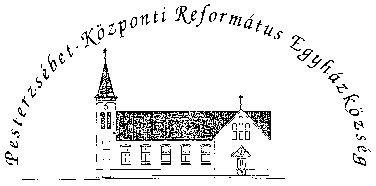 Pesterzsébet-Központi Református Egyházközség1204 Budapest, Ady E. u. 81.Tel/Fax: 283-0029www.pkre.hu   1893-2017